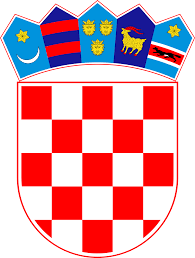 Na temelju Odluke o uvjetima, kriterijima i postupku za davanje u zakup i privremeno korištenje prostora i opreme u školskim ustanovama Zadarske županije od 17. veljače 2022. godine ( „ Službeni glasnik Zadarske županije“ broj 15/09, 7/10, 11/10, 4/12, 2/13, 14/13, 3/18, 5/20, 5/21) i odluke Školskog odbora od 4.listopada 2023. godine, Srednja škola Gračac objavljuje J A V N I     N A T J E Č A Jza davanje u zakup sportske dvorane Srednja škola Gračac, Školska 8, 23 440 Gračac daje u zakup slijedeći prostor:Sportska dvorana                                             Predmet natječaja je zakup sportske dvorane za sportske klubove, udruge, pojedince i druge potencijalne zakupce, na adresi Školska 8, 23 440 Gračac, površina dvorane 385,00 m2.Dvorana se daje u zakup za sportske aktivnosti i druge programe  koji se u njoj  mogu izvoditi.Školska dvorana se daje u zakup u sljedećim terminima i to radnim radnom (ponedjeljak – petak) u vremenu od 16:00 do 21:00 sat.Minimalni iznos cijene za zakup jednog sata (60) minuta Dvorane iznosi 15,93 EUR-a/sat (120,00 kuna/sat).Međusobna prava i obveze između Škole i zakupoprimca uredit će se Ugovorom.      Ponude mogu dostaviti fizičke i pravne osobe.Vlastoručno potpisana ponuda mora sadržavati:-naziv, punu adresu, OIB,  ime i prezime, telefonski broj i e-mail osobe za kontakt-kratak opis aktivnosti koje će se obavljati u unajmljenom prostoru- željeni termin/e i trajanje termina (1 termin = 60 minuta) -ponuđeni iznos zakupnineUz ponudu dostaviti:- Sportski klubovi/udruge temeljni akt o osnivanju kojim dokazuju svoj status sportskog kluba, pravila i dokaz da se nalaze u sustavu natjecanja.- Pojedinci/grupe građana, zainteresirani za zakup dvorane, dužni su imenovati  odgovornu osobu koja će biti potpisnik ugovora  i odgovarati za eventualno proizašle sporove i dostaviti kopiju osobne iskaznice imenovane osobe.Radi ostvarivanja prava prednosti pri izboru najpovoljnijeg ponuditelja, osobe na koje se odnosi Zakon o pravima hrvatskih branitelja iz Domovinskog rata i članova njihovih obitelji trebaju dostaviti pravovaljan dokaz o svom statusu i pozvati se na pravo prvenstva. Prednost ostvaruju pod uvjetom da ispunjavaju uvjete iz natječaja, te prihvate najveći ponuđeni iznos zakupnine.Ponude se dostavljaju poštom ili osobno na adresu škole u roku osam (8) dana od dana objave natječaja na službenim mrežnim stranicama škole, u zatvorenoj omotnici  s naznakom „ Natječaj za zakup dvorane - NE OTVARAJ - PONUDA ZA NATJEČAJ “.Adresa škole: SREDNJA ŠKOLA GRAČAC, Školska 8, 23 440 Gračac Najpovoljnijom ponudom smatrat će se ona ponuda koja uz ispunjenje svih uvjeta iz natječaja sadrži i najviši iznos zakupnine. U slučaju da na natječaj za isti termin pristigne više ponuda sa istim iznosom ponuđene zakupnine, nadmetanje se nastavlja između tih ponuditelja iskazivanjem većeg iznosa od ponuđene zakupnine u pisanom obliku.Otvaranje ponuda izvršiti će Povjerenstvo za provedbu javnog natječaja u Srednjoj školi Gračac dana  18. listopada 2023. godine u 12.00 sati. O rezultatu natječaja ponuditelji će biti  pismeno obaviješteni. Ponude s nepotpunom dokumentacijom, ponude koje ne odgovaraju uvjetima natječaja te ponude ponuditelja koji imaju dugovanja prema Srednjoj školi Gračac neće se razmatrati, kao i ponude koje su stigle izvan roka.Školski odbor zadržava pravo poništiti natječaj ili dio natječaja, odnosno ne prihvatiti niti jednu ponudu bez posebnog obrazloženja.Za sve potrebne informacije o predmetu oglasa i za razgledavanje prostora zainteresirani se mogu javiti na telefon 023/773- 870.                                                                                                                                                                                                                                                                                                  POVJERENSTVO ZA PROVEDBU JAVNOG NATJEČAJA REPUBLIKA HRVATSKA                                                                 SREDNJA ŠKOLA GRAČAC                                                                                                 Školska 8, 23440 Gračac                                                                                           KLASA: 372-08/23-01/1                                                                                                                                        URBROJ: 2198-1-70-23-1                                                                                                           Gračac, 6. listopada 2023.godine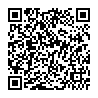 